Psychiatrická nemocnice Bohnice Ústavní 91, 181 02 Praha 8Výdejka č. 2019/672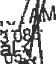 tel.:284016111IČO:00064220IČZ:08005000odběratel: NUDZ — ambulancevymazáno,Topolová 748250 67 KlecanyČRbaleniINJ SUS PRO 1X1,75ML+2 INJ SUS PRO 1X2,625ML+baleniINJ SUS PRO 1X1,75ML+2 INJ SUS PRO 1X2,625ML+počet baleni1,000001,00000cena za baleni DS	31 320,60	3	46 378,10	3daň0,00 °k:0,00 °k:0,00daň15,00%:0,00daň21,00%:0,00daň10,00°/0:7063,5270635,180,0077698,70